Framework for Ethical Learning Technology (FELT)AwarenessRespect the autonomy and interests of different stakeholders Be mindful, reflective and reflexiveThink critically about your practice and consider the wider environment(s) you can influenceRecognise the limits of one’s own knowledge and the possibility of unconscious bias ProfessionalismDemonstrate accountable, evidence-led practiceCommit to ongoing professional development and enhancing your skills Act with integrity and honestyEnsure practice complies with relevant laws and institutional policies Apply knowledge and research to advocate for and enhance ethical approachesValuesSupport the agency and development of learners Promote fair and equitable treatment, enhancing access to learningDevelop learning environments that are inclusive and supportive Celebrate diversity as a route to innovation Design services, technologies to be widely accessible Be accountable and prepared to explain decision-makingBe as open and transparent as is appropriate Care and CommunityPractice care of oneself and others Promote collegiality and mutual understanding Minimise the risk of harmsRecognise responsibilities and influence beyond your institutionShare and disseminate best practice 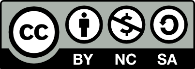 Association for Learning Technology (ALT) 2021 go.alt.ac.uk/EdTechEthics